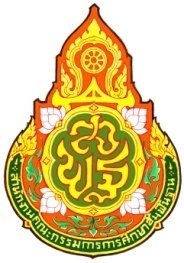 โรงเรียนบ้านศาลาหนองขอน   ปีงบประมาณ 2558ฝ่ายงานบริหารทั่วไปคำถาม EB 5 ข้อ 1 :  สถานศึกษาของท่านมีระบบ เกณฑ์ หรือเครื่องมือการปฏิบัติงานตามภารกิจหลัก ที่มีความเป็นธรรม/ ไม่เลือกปฏิบัติ เป็นมาตรฐานเดียวกัน โปร่งใสและมีประสิทธิภาพ หรือไม่คำตอบ   :    โรงเรียนบ้านศาลาหนองขอน   มีเครื่องมือในการปฏิบัติงานตามภารกิจหลัก ดังนี้มีเอกสารคู่มือการปฏิบัติงานฝ่ายบริหารทั่วไปมีระบบเอกสารการให้บริการรับเรื่องเอกสารประกอบ คือ คู่มือการปฏิบัติงานฝ่ายบริหารทั่วไปคำถาม EB 5 ข้อ 2  :  สถานศึกษาของท่านมีการแสดงขั้นตอนการปฏิบัติงานตามภารกิจหลัก และระยะเวลา ที่ใช้ในการดำเนินการให้ผู้ใช้บริการ  หรือให้ผู้มีส่วนได้ส่วนเสียทราบอย่างชัดเจน  หรือไม่ คำตอบ  :   โรงเรียนบ้านศาลาหนองขอน   มีการแสดงขั้นตอนการปฏิบัติงานตามภารกิจหลักอย่างชัดเจนโดยผ่านช่องทางดังต่อไปนี้ มีเอกสารคู่มือการปฏิบัติงานฝ่ายบริหารทั่วไปมีแผนผังการปฏิบัติงานบนเพจของโรงเรียนบ้านศาลาหนองขอน   ป้ายประชาสัมพันธ์แผนผังการปฏิบัติงานของฝ่ายบริหารทั่วไปปี 2558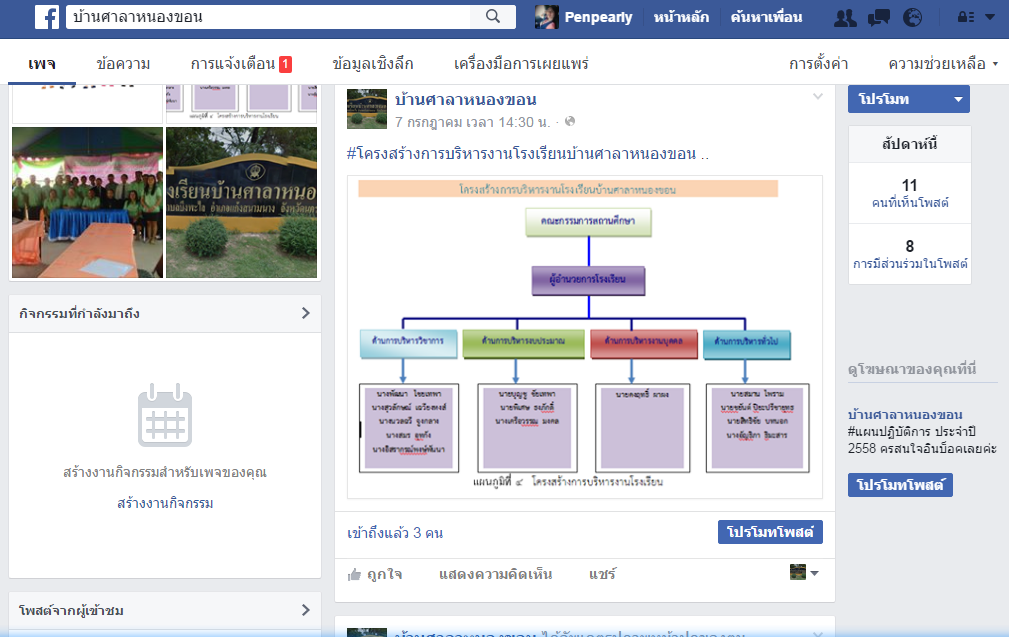 คำถาม EB 5 ข้อ 3  :  สถานศึกษาของท่านมีระบบการป้องกันหรือการตรวจสอบเพื่อป้องกันการละเว้น                       การปฏิบัติหน้าที่ในภารกิจหลัก หรือไม่ คำตอบ   :   โรงเรียนบ้านศาลาหนองขอน   มีการแสดงขั้นตอนการปฏิบัติงานตามภารกิจหลักอย่างชัดเจนโดยผ่านช่องทางดังต่อไปนี้ มีเอกสารคู่มือการปฏิบัติงานฝ่ายบริหารทั่วไปให้ครูและบุคลากรทางการศึกษาลงชื่อในแบบบันทึกการส่งงานที่ได้รับมอบหมายของฝ่ายบริหารทั่วไปทุกครั้งเพื่อติดตามการปฏิบัติงาน  เพื่อควบคุมและป้องกันการละเว้นการปฏิบัติหน้าที่ของบุคลากร  และเพื่อพัฒนางานฝ่ายบริหารทั่วไปให้มีประสิทธิภาพมากยิ่งขึ้นครูและบุคลากรทุกคนปฏิบัติตามคู่มือการปฏิบัติงาน ตามเงื่อนไข พ.ร.บ.อำนวยความสะดวกในการพิจารณาอนุญาตของทางราชการ พ.ศ.2558 และหากมีการละเว้นจะถูกดำเนินการตามประมวลกฎหมายอาญา ตามมาตรา 157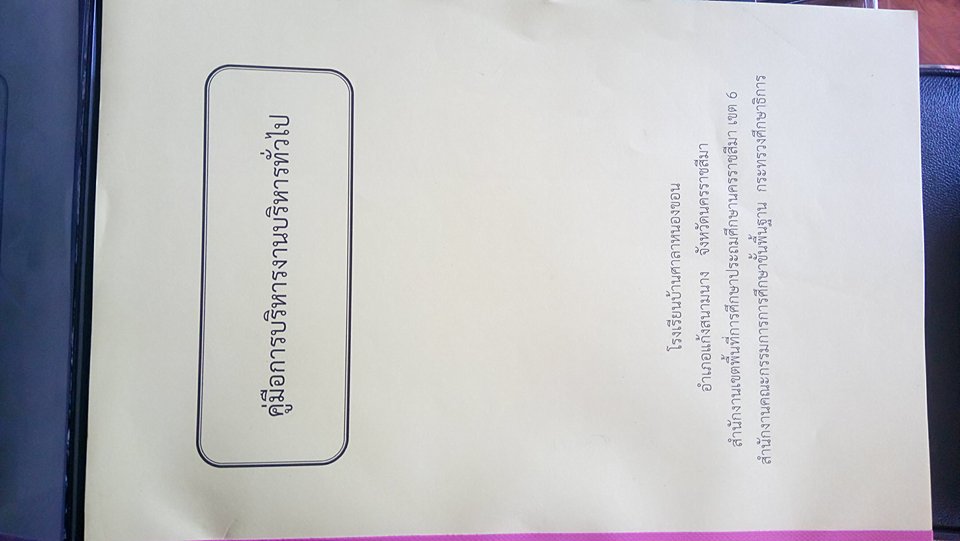 คำถาม  EB5  :   ความเป็นธรรมในการปฏิบัติงานตามภารกิจหลัก